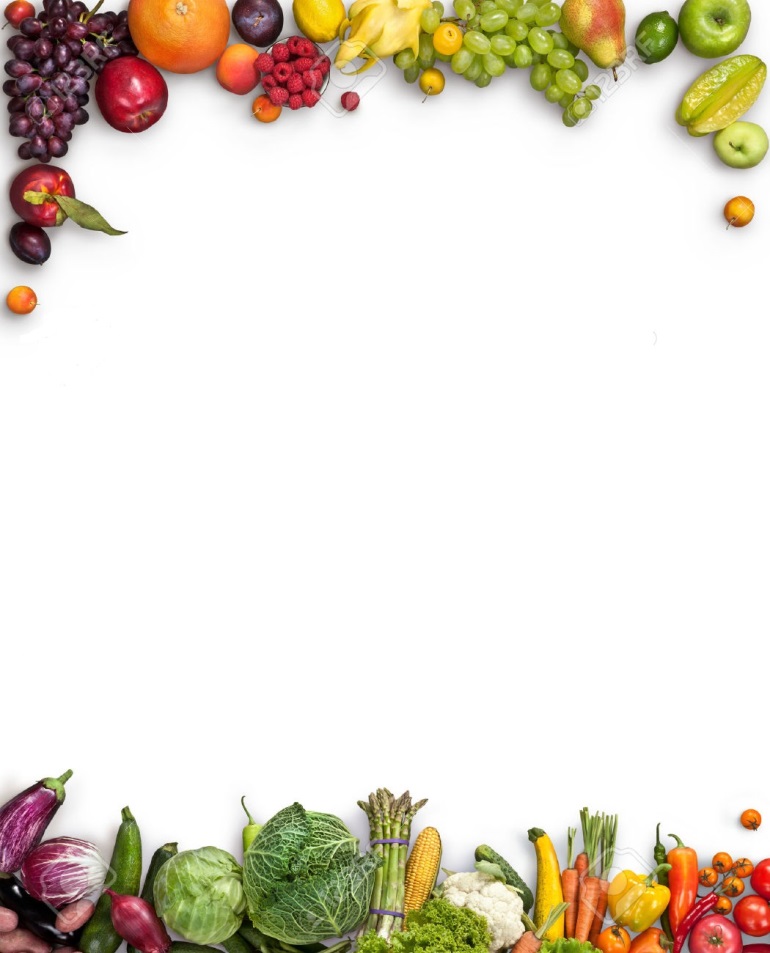 Памятка для родителейПять правил правильного питания.Правило 1. Еда должна быть простой, вкусной и полезной.Правило 2. Настроение во время еды должно быть хорошим.Правило 3. Ребёнок имеет право на свои собственные привычки, вкусы, притязания.Правило 4. Ребёнок имеет право знать всё о своем здоровье.Правило 5. Нет плохих продуктов – есть плохие повара.Как не надо кормить ребёнка.Семь великих и обязательных «НЕ»1. Не принуждать.2. Не навязывать.3. Не ублажать.4. Не торопить.5. Не отвлекать.6. Не потакать, но понять.7. Не тревожиться и не тревожить.Надо приучать детей:Участвовать в сервировке и уборке стола;Перед едой тщательно мыть руки;Жевать пищу с закрытым ртом;Есть самостоятельно;Правильно пользоваться ложкой, вилкой, ножом;Вставая из - за стол, проверить своё место, достаточно ли оно чисто, при необходимости самостоятельно убрать его;Закончив еду, поблагодарить тех, кто её приготовил, сервировал стол